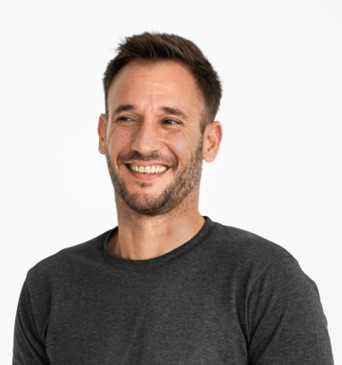 Business Enterprise AGZ. Hd.: Hanne Elisabeth Fabio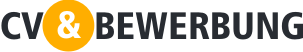 Datum 00.00.00MASCHINENINGENIEURIch bewerbe mich hiermit für die Stelle als Maschineningenieur, die vor Kurzem auf www.ihk.de ausgeschrieben wurde. Ich bin ein motivierter Maschineningenieur mit Spezialbereich Produktion und Konstruktion sowie sechs Jahren Berufserfahrung. Ich bin sehr daran interessiert, Mitglied des Ingenieurteams zu werden, das die Verantwortung für die Gestaltung und Durchführung der Pläne in Verbindung mit Ihrem interessanten Projekt All-In-One trägt.Bei meiner gegenwärtigen Arbeit als Maschineningenieur bei der Motor AG habe ich meine Fähigkeiten als Projektleiter genutzt und weiterentwickelt und stets meine gut entwickelten Kommunikationsfähigkeiten in der Zusammenarbeit mit der breiteren Projektgruppe angewendet. Eine präzise Kommunikation ist entscheidend dafür sicherzustellen, dass Risikobewertungen korrekt ausgeführt sowie gesetzliche und umwelttechnische Richtlinien umgesetzt werden.Ich bin äußerst sicher in der Planung und Gestaltung von Projekten. Die Arbeit an vorhandenen und neuen Projekten liegt mir gut. Enger Kontakt und Arbeit vor Ort sowie Untersuchungen, hierunter die Kontrolle der technischen Aspekte von Zeichnungen und Ausrüstung, Konstruktion und Wartung der vorhandenen Infrastruktur, sind entscheidend für den Erfolg des Projekts.
Ich verfüge über eingehende Kenntnis der Prozesse, die ein so umfassendes Bauprojekt wie All-In-One beinhaltet. Ich habe Erfahrung in der Leitung und Steuerung eines Teams vor Ort, hierunter auch der Bauunternehmer. Ich habe gute interpersonelle und kommunikative Fähigkeiten und meine Multitasking-Fähigkeiten sind gut ausgeprägt.Durch meine Erfahrung agiere ich mit großem Überblick in einer hektischen Umgebung, in der sich alle darum bemühen, das fertige Projekt innerhalb des Zeitrahmens und Budgets zu übergeben. Gern möchte ich meine Fähigkeiten und Begeisterung in Ihrem Team nutzen und freue mich darauf, die Möglichkeiten hierfür mit Ihnen zu besprechen. Ich freue mich, von Ihnen zu hören.Mit freundlichen GrüßenPeter Test	Lebenslauf beigefügtTeststraβe 25, 20100 Hamburg – Mobil 1425/ 1 42 25 25 – Mail peter@test.com